SEZNAM  POMŮCEK 1.-3.ročník         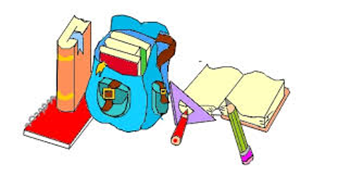 POMŮCKY  NA  VÝUKU:                                                                                                                                                • 2- 3x obyčejná tužka číslo 2                                                                                                                                                             • guma          • kovové ořezávátko • sada pastelek s měkkou tuhou (např. trojhranný program, progressa apod.)   Aby dobře kreslily!                                                                                                                                                    • pero Tornádo, gumovací Pilot nebo Stabilo + nejlépe ještě jedno nebo náhradní náplň• stíratelná tabulka s popisovačem (speciální fix, který jde z tabulky setřít)                                                                                             • zmizík                                                                                                                                                                                                                                                                          • kovové nůžky (špičatější)                                                                                                                                                                                                  • lepidlo tuhé v tyčince (raději větší) – viz. obrázek nebo jiného výrobce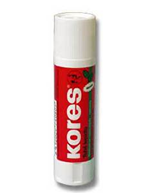 • průhledné obaly na sešity, pracovní sešity, učebnice (stačí až začátkem září) Doporučuji vše opatřit nálepkou se jménem, jinak nelze rozeznat, komu nalezené pomůcky patří.Velké  pevné desky na učebnice a sešity – zabrání jejich zničení!                                                               • 2x sešit na M číslo 5110 (větší čtverečky)                                                                                                          Písanky a pracovní sešity zajistí škola.NA  VÝTVARNOU  VÝCHOVU:                                                                                                                                                • vodovky 12 barev značky KOH-I-NOOR HARDTMUTH – viz. obrázek. Levné vodovky nejsou vhodné, málo barví a děti je nakonec stejně nepoužívají, musí si půjčovat!   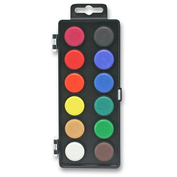 • modelína                                                                                                                                                                                        • štětec velký plochý a menší kulatý                                                                                                                                             • kelímek, voskovky (voskové pastelky)                                                                                                                                                       • igelit na lavici (stačí ustřihnout kus igelitového ubrusu)+hadřík na utření igelitu                                                                                                                                                                                                                        • lahvička inkoustu, tuš černá                                                                                                                                                                     • staré triko na převlečení nebo zástěru – zabrání ušpinění                                                                                                                                                                                                                                     Vše v kufříku nebo v krabici.                                                                                                                                                Ostatní výtvarné pomůcky - suché pastely, čtvrtky, barevné papíry, barevné kartony,…….. dostávají děti od školy zdarma. NA  TĚLESNOU  VÝCHOVU:                                                                                                                                              tepláky (kraťasy)  -   tričko  -   mikina  -   sportovní obuv do tělocvičny se světlou podrážkou a sportovní obuv na venkovní hřiště.                             Vše v dostatečně velkém sáčku nebo v tašce.OSTATNÍ  POMŮCKY:                                                                                                                                           pevné přezůvky                                                                                                                                                                              PROSÍM  VŠE  PODEPSAT!